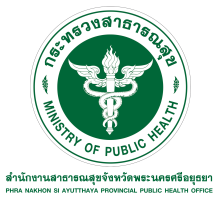 
 	นายพีระ อารีรัตน์ นายแพทย์สาธารณสุขจังหวัดพระนครศรีอยุธยา กล่าวว่า  สถานการณ์โรคหัดประเทศไทย ปี 2562 (ตั้งแต่ 1 มกราคม ถึง 18 ตุลาคม 2562) 
มีรายงานผู้ป่วยโรคหัด แล้วจำนวน 7,470 ราย และมีผู้ป่วยเสียชีวิต 21 ราย โดยพบ
การระบาดใหญ่ในพื้นที่ 4 จังหวัดชายแดนภาคใต้ ผู้ป่วยส่วนใหญ่เป็นเด็กอายุต่ำกว่า 5 ปี 
ซึ่งไม่เคยได้รับวัคซีนป้องกันโรคหัดหรือได้รับวัคซีนไม่ครบตามเกณฑ์ สำหรับจังหวัดพระนครศรีอยุธยา ปี 2562 พบผู้ป่วยแล้ว จำนวน 10 ราย โดยจากการสอบสวนโรค
ส่วนใหญ่ผู้ป่วยไม่เคยได้รับวัคซีนหรือไม่แน่ใจ เพื่อเป็นการป้องกันจึงขอเชิญชวนประชาชน
นำบุตรหลานอายุ 1- 12 ปี ฉีดวัคซีนป้องกันโรคหัด ... ฟรีไม่มีค่าใช้จ่าย... ณ สถานบริการสาธารณสุขใกล้บ้าน        โรคหัด เป็นโรคไข้ออกผื่น เกิดจากเชื้อไวรัสหัด พบบ่อยในเด็กช่วงอายุ 1 – 6ปี นับว่าเป็นโรคที่มีความสำคัญมากโรคหนึ่ง เพราะอาจมีโรคแทรกซ้อนทำให้เด็กเสียชีวิตได้ 
อาการ จะคล้ายกับหวัดธรรมดา คือ มีไข้นำมาก่อน น้ำมูกไหล ไอแห้งๆ ต่อมาอาการต่างๆ จะเพิ่มขึ้น มีไข้สูง ตาแดงก่ำและแฉะ ไอและน้ำมูกมาก เด็กอาจมีไข้สูงประมาณ 3 – 4 วัน จึงเริ่มมีผื่นนูนแดง ติดกันเป็นปื้นๆ โดยจะขึ้นที่หน้าบริเวณชิดขอบผมแล้วแผ่กระจายไปทั่วตัว ใช้เวลาประมาณ 2 – 3 วัน ไข้ก็เริ่มลดลง ผื่นคงอยู่นาน 5 – 6 วัน กว่าจะจางหายไปหมด กินเวลาประมาณ 2 สัปดาห์ อาการแทรกซ้อน พบได้บ่อยโดยเฉพาะเด็กที่ขาดสารอาหารหรือในเด็กเล็ก โรคแทรกซ้อนที่สำคัญ ได้แก่ สมองอักเสบ ปอดบวม หลอดลมอักเสบ 
เยื่อบุตาอักเสบ หูอักเสบ ถ่ายเหลว	 								นพ.พีระ อารีรัตน์ กล่าวต่อว่า โรคหัดติดต่อกันได้ง่ายมาก โดยการไอ จาม 
หรือพูดคุยกันในระยะใกล้ชิด เชื้อไวรัสหัดจะกระจายอยู่ในละอองเสมหะ น้ำมูก น้ำลาย
ของผู้ป่วย และเข้าสู่ร่างกายโดยการหายใจ บางครั้งเชื้ออยู่ในอากาศ เมื่อหายใจเอาละออง
ที่มีเชื้อเข้าไปก็ทำให้เป็นโรคได้ ทั้งนี้ วิธีป้องกันโรคหัด ที่สำคัญและได้ผลดีที่สุด คือ การฉีดวัคซีน ดังนั้น ผู้ปกครองควรนำบุตรหลานอายุ 1- 12 ปี ฉีดวัคซีนป้องกันโรคหัด ... ฟรี... 
ณ สถานบริการสาธารณสุขใกล้บ้าน ตั้งแต่วันนี้ ถึงมีนาคม 2563 สามารถสอบถามข้อมูลเพิ่มเติม โทรสายด่วนกรมควบคุมโรค 1422                                                                                   